                                     «Наши защитники»В рамках проведения тематической недели по военно-патриотическому воспитанию МОУ «Янгельская СОШ имени Филатова А.К.» (дошкольные группы)  20 февраляпрошли «Веселые старты».  Это мероприятие носило соревновательный характер, где участвовали  ребята старшей и подготовительной групп. Воспитанники двух команд "Моряки" и "Танкисты" в спортивных эстафетах показали свою ловкость, умение и находчивость. Командам были предложены занимательные конкурсы с бегом, с прыжками в мешках, эстафеты с мячами, кеглями  и обручами. Все этапы « Весёлых стартов» проходили в напряженной борьбе. Болельщики переживали за свои команды.  Проведённый спортивный праздник сплотил ребят, никого не оставил равнодушным. Соревнования стали настоящим праздником спорта и здоровья!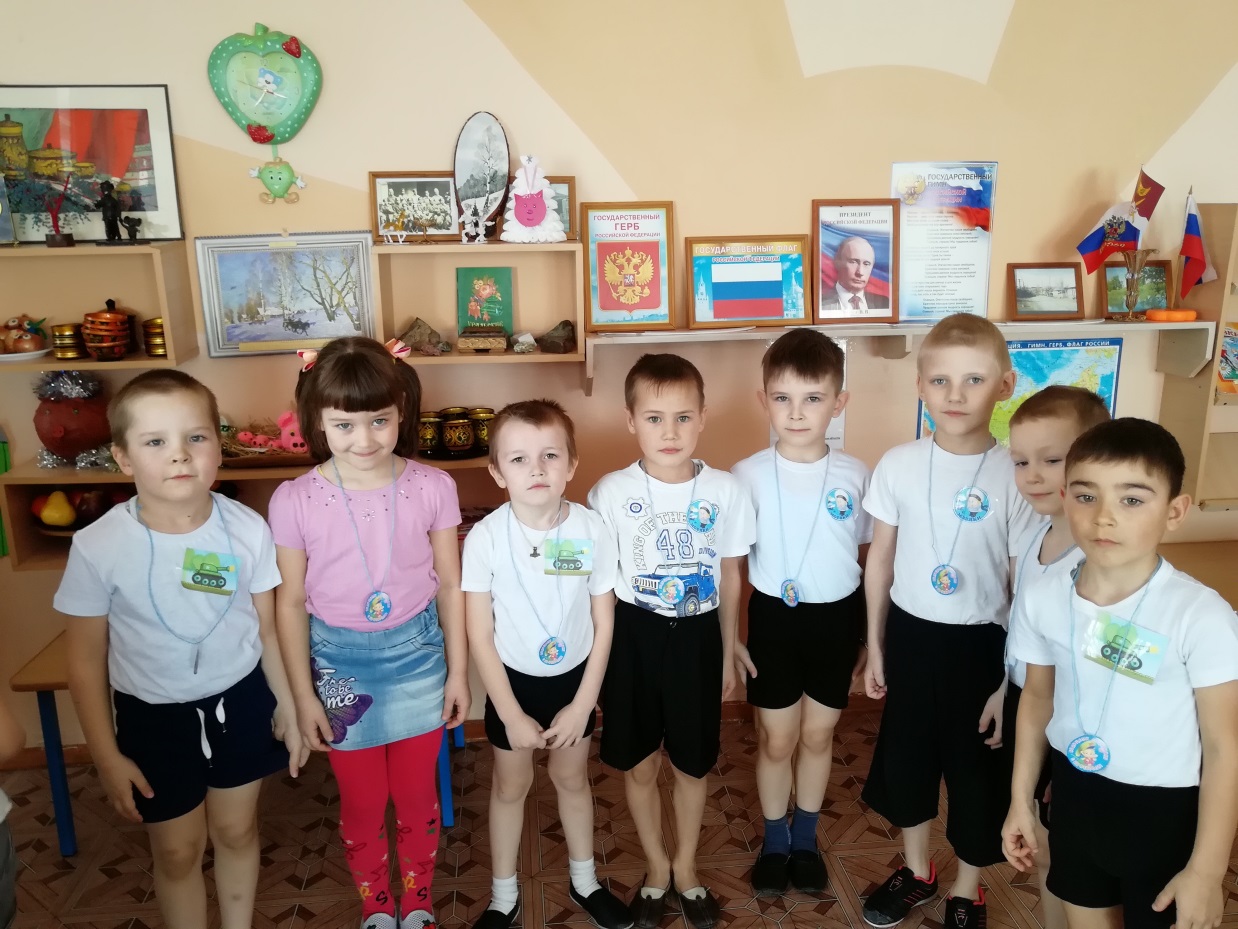 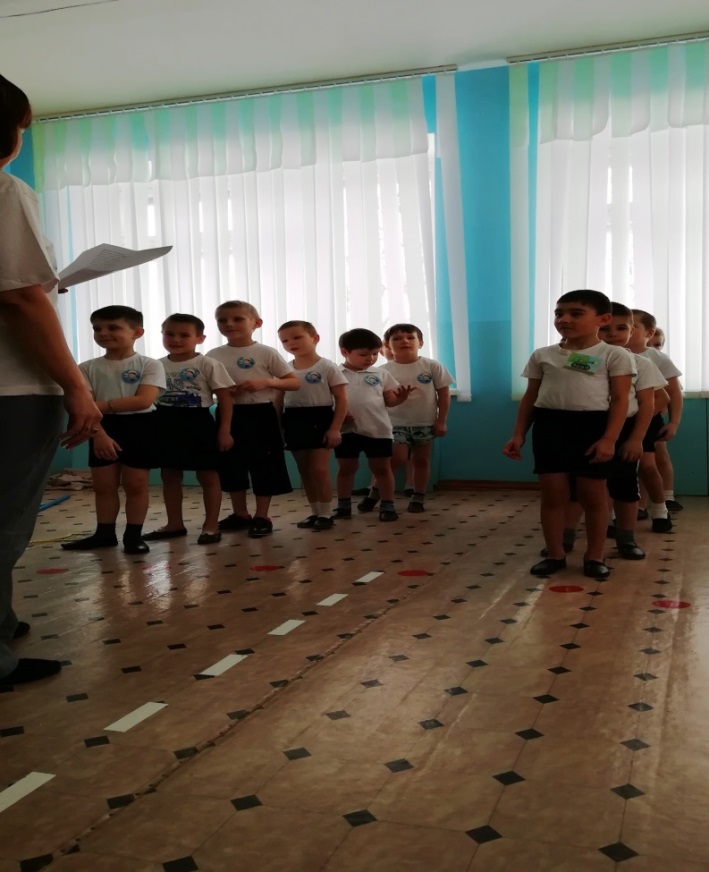 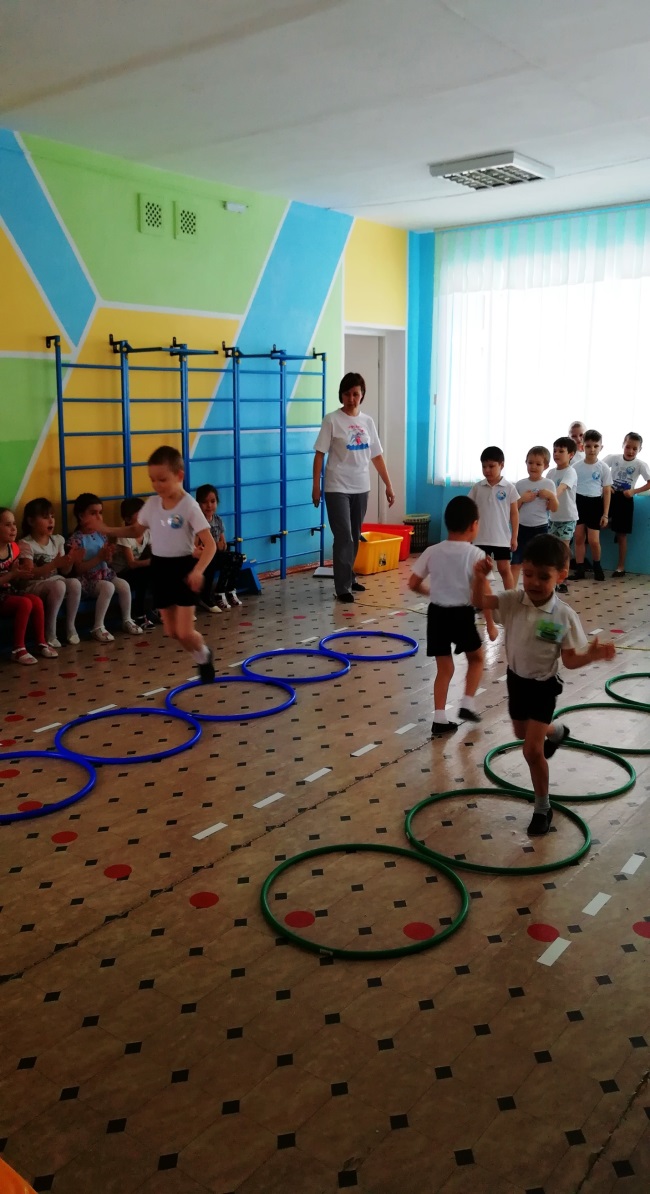 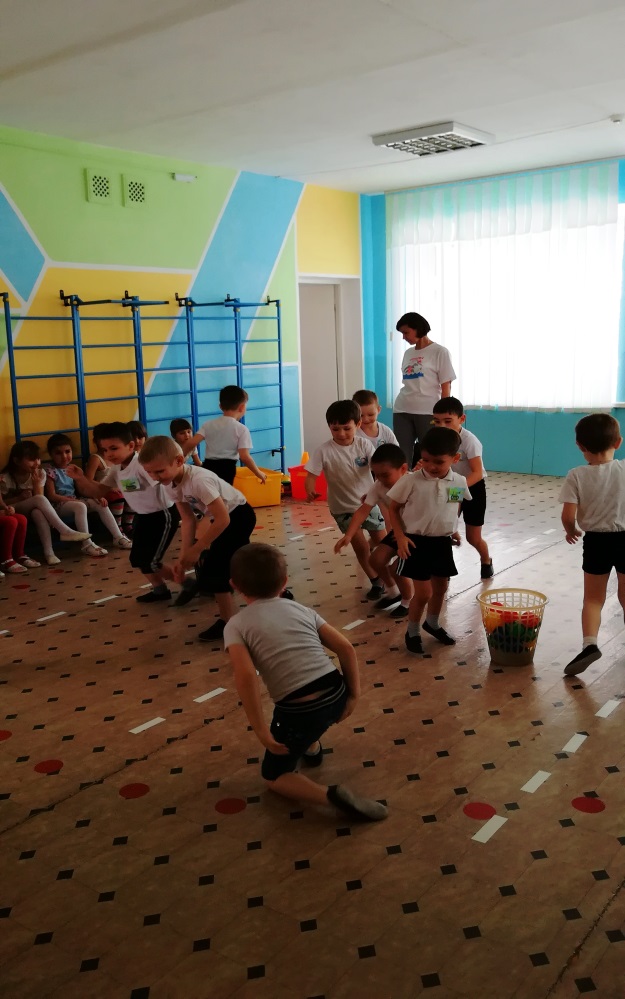 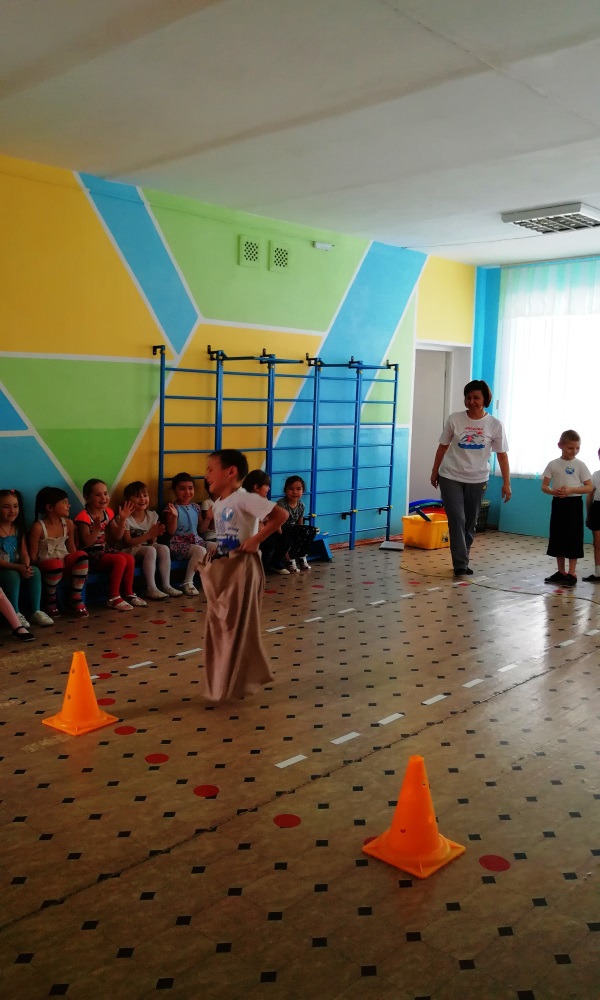 